                                           June 1, 2017                                          ROTARY CLUB OF KITCHENER GRAND RIVER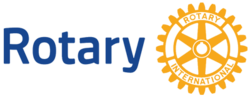 COMMITTEE: SOCIALGoal: To provide opportunities beyond the weekly meetings to encourage fellowship and Rotary family involvementCommittee Structure: Chair, Vice-chair and membersMeeting Schedule: TBDResponsibilities:-plan and organize opportunities for social interaction which address the interests and preferences of club members-involve extended members of our Rotary families where possible-plan and organize the president changeover event and other activities deemed appropriate throughout the year-ensure that selected activities encourage the involvement of all members-assign a member to monitor life events of members and respond accordingly